St. Viator Elementary School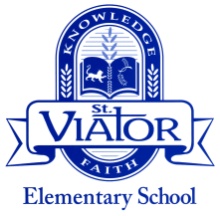  2023 – 2024 Faculty and StaffPrincipalX203Mrs. Lisa RiegerLRieger@stviatorchicago.orgAssistant PrincipalMrs. Donna SutfinDSutfin@stviatorchicago.orgDirector of Curriculum & InstructionX204Mr. Paul BangiolaPBangiola@stviatorchicago.org Administrative Asst.X202Ms. Diane UrgoDUrgo@stviatorchicago.org Marketing & Enrollment +!X201Mrs. Annie DazaDdaza@stviatorchicago.org3  Yr- PreschoolRoom 106Mrs. Donna SutfinDSutfin@stviatorchicago.orgRoom 106 AideMaria BlasMblas@stviatorchicaco.org4 Yr- PreschoolRoom 104Mrs. Elizabeth BachnackiEBachnacki@stviatorchicago.org Room 104 AideMrs. Marie ArgumedoMargumedo@stviatorchicago.org 4 Yr- PreschoolRoom 110Mrs. Heidi NorthHNorth@stviatorchicago.org Room 110 AideMs Yuri MartinezYmartinez@stviatorchicago.orgKindergartenRoom 109Mrs. Jennifer DoneganJDonegan@stviatorchicago.orgRoom 109 AideMrs. Lily LapaczLLapacz@stviatorchicago.org Grade 1Room 201Ms. Eda SengerESenger@stviatorchicago.orgGrade 1Room 202Mrs. Sandra HerreraSHerrera@stviatorchicago.orgGrade 2Room 206Ms. Rachel MatthiesRMatthies@stviatorchicago.orgGrade 3Room 203Mrs. Andrea DominguezAdominguez@stviatorchicago.orgGrade 4Room 304Ms. Amy JensenAjensen@stviatorchicago.orgGrade 5Room 302Mrs. Danielle IannelliDIannelli@stviatorchicago.org Grade 6Room 305Mr Nathan GarrisonNgarrison@stviatorchicago.orgGrade 7Room 309Mr. Victoria McGintyVmcginty@stviatorchicago.org Grade 8Room 310Mrs. Fotine BloomFBloom@stviatorchicago.org Athletic AdministratorGymMr. Pingo AreasPAreas@stviatorchicago.orgCounselorRoom 301Maham CheemaMcheema@stviatorchicago.orgLibrarianLibraryMrs. Heidi GierschHGiersch@stviatorchicago.org Media StudiesRoom 308Mr. Donald SlawikDSlawik@stviatorchicago.org Music – Tues & FriRoom 208Ronald RalonRralon@stviatorchicago.orgSpanish – Mon-Wed-ThursRoom 208Sra. Rosa Oseguedarosa@littlelinguistsacademy.comSTEM (1st  thru 5th)STEMlabKrista SchrageKid Care AfternoonSchool HallMrs. Janet OteroJOtero@stviatorchicago.org 